https://education.alberta.ca/primary-grades-k-3/primary-grades-k-3/everyone/program-resources/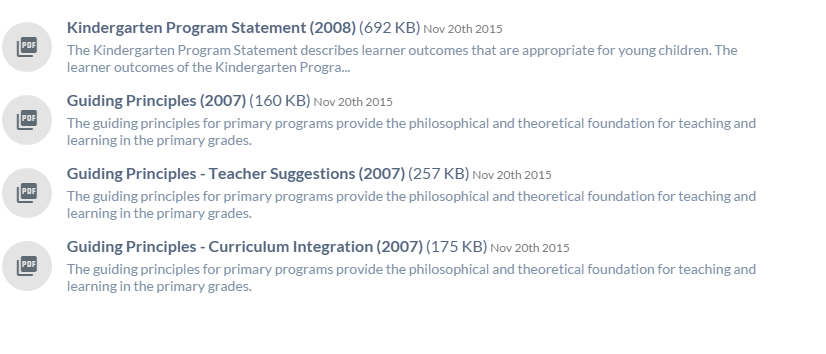 Kindergarten Curriculum Overviewhttps://education.alberta.ca/media/160232/kindergarten-curricululm-overview.pdfStandards for the Provision of Early Childhood Special Educationhttps://education.alberta.ca/media/1626521/ecs_specialedstds2006.pdfKindergarten at a Glance - for Parentshttp://www.learnalberta.ca/content/mychildslearning/gradeataglance/kindergarten.pdf